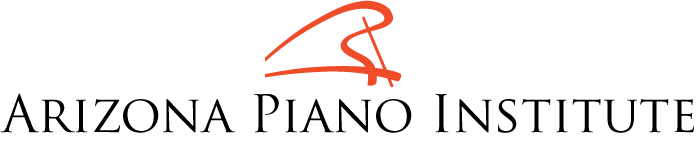 API Summer Festival/ Sample Day Schedule8:30‐9:00 Registrations/Welcome9:00‐10:05 Master Classes/Small Group Workshops/ Solo Practice /Ensemble Master Class/Ensemble Rehearsal10:30 -10:45 Break10:45- 12:15 Master Classes/Small Group Workshops/ Solo Practice /Ensemble Master Class/Ensemble Rehearsal12:15-12:45 Lunch12:45-1:15 After –lunch activities; free time1:15‐2:45 Master Classes/Small Group Workshops/ Solo Practice /Ensemble Master Class/Ensemble Rehearsal2:45‐3:00 Break3:00‐4:30 Large Group Workshops4:30‐5:00 Free time: socialize, questions, etc.Small Group Workshops: Ear‐Training/Sight‐Singing; Improvisation Basics; Surviving Sight‐Reading, etc.Large Group Workshops: Pedaling Techniques; Beginning Composition, Feldenkrais Tips for Playing with Power & Ease; Exploring the Fortepiano; Schumann and His Magical World; Program in Romantic Music, etc.